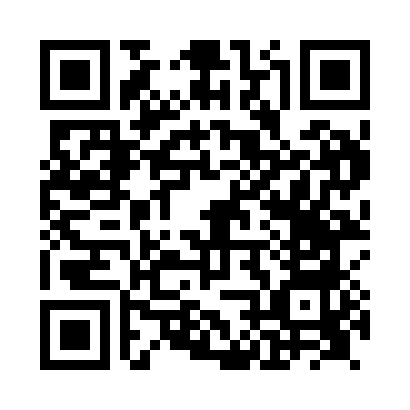 Prayer times for Cotton, Staffordshire, UKMon 1 Jul 2024 - Wed 31 Jul 2024High Latitude Method: Angle Based RulePrayer Calculation Method: Islamic Society of North AmericaAsar Calculation Method: HanafiPrayer times provided by https://www.salahtimes.comDateDayFajrSunriseDhuhrAsrMaghribIsha1Mon2:594:461:126:519:3611:242Tue2:594:471:126:519:3611:243Wed3:004:481:126:519:3611:244Thu3:004:491:126:519:3511:245Fri3:014:501:126:519:3411:236Sat3:024:511:126:509:3411:237Sun3:024:521:136:509:3311:238Mon3:034:531:136:509:3211:229Tue3:034:541:136:499:3211:2210Wed3:044:551:136:499:3111:2211Thu3:054:561:136:499:3011:2112Fri3:054:571:136:489:2911:2113Sat3:064:581:136:489:2811:2114Sun3:065:001:146:479:2711:2015Mon3:075:011:146:479:2611:2016Tue3:085:021:146:469:2511:1917Wed3:095:041:146:469:2311:1918Thu3:095:051:146:459:2211:1819Fri3:105:061:146:449:2111:1720Sat3:115:081:146:449:2011:1721Sun3:115:091:146:439:1811:1622Mon3:125:111:146:429:1711:1523Tue3:135:121:146:419:1511:1524Wed3:145:141:146:409:1411:1425Thu3:145:151:146:409:1311:1326Fri3:155:171:146:399:1111:1227Sat3:165:181:146:389:0911:1228Sun3:175:201:146:379:0811:1129Mon3:175:211:146:369:0611:1030Tue3:185:231:146:359:0411:0931Wed3:195:241:146:349:0311:08